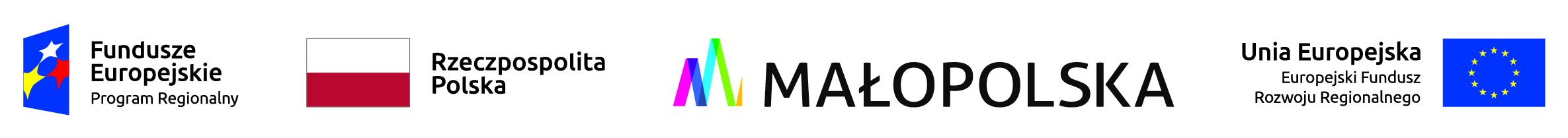 znak sprawy:	ZNP-1/2020							SIWZSPECYFIKACJA ISTOTNYCHWARUNKÓW ZAMÓWIENIA(oznaczana dalej jako SIWZ)dla postępowaniao udzielenie zamówienia publicznegow trybie przetargu nieograniczonegoNazwa zamówienia:Termomodernizacja kościoła i plebani realizowanego w ramach Programu „Poprawa jakości powietrza. Część 2) Zmniejszenie zużycia energii w budownictwieZamawiający:Parafia Rzymsko-Katolicka p.w. Św. Jakuba Apostoła 32-109 Pałecznicaul. Św. Jakuba 10tel./fax 0-41-38-48-013adres strony internetowej: www.parafia.palecznica.plZamawiający nie jest podmiotem, o którym mowa w art. 3 ust. 1 ustawy z dnia 29 stycznia 2004 r. – Prawo zamówień publicznych (Dz. U. z 2019 r. poz. 1843), zwanej dalej „ustawą”. Postępowanie prowadzone będzie zgodnie z zasadami konkurencyjności, przejrzystości oraz równego traktowania, w związku z powyższym procedura oraz zasady będą wzorowane na przepisach tej ustawy. Wszędzie gdzie została wskazana ustawa należy traktować zapisy pomocniczo. Do czynności podejmowanych w postępowaniu przez Zamawiającego będą miały zastosowanie przepisy kodeksu cywilnego.PAŁECZNICA, SIERPIEŃ 2020___________________________CZĘŚĆ IOPIS PRZEDMIOTU ZAMÓWIENIAPrzedmiotem zamówienia jest termomodernizacja kościoła i plebani realizowanego w ramach Programu „Poprawa jakości powietrza. Część 2) Zmniejszenie zużycia energii w budownictwie.Szczegółowy opis przedmiotu zamówienia zawarty jest w Załączniku A zawierający opisy, przedmiary robót oraz STWiORB.Wykonawca ponadto będzie zobowiązany do:Organizacji i właściwego zabezpieczenia terenu budowy,Wykonania robót zgodnie z sztuką budowlaną i obowiązującymi przepisami,Uporządkowania terenu objętego budową i przywrócenie do stanu pierwotnego.W celu prawidłowego obliczenia ceny oferty udostępni Wykonawcy przeprowadzenie wizji obiektu. W tym celu Zamawiający umożliwi Wykonawcy dostęp do terenu budowy w terminie uprzednio uzgodnionym z osobą wymienioną w części VII pkt 2 SIWZ. Kod Wspólnego Słownika Zamówień (CPV): 45110000-1 Roboty w zakresie burzenia i rozbiórki obiektów budowlanych; roboty ziemne45410000-4 Tynkowanie45443000-4 Roboty elewacyjne45331000-6 Instalowanie urządzeń grzewczych, wentylacyjnych i klimatyzacyjnych45310000-3 Roboty instalacyjne elektryczne45112700-2 Roboty w zakresie kształtowania terenu45431100-8 Kładzenie terakoty45421000-4 Roboty w zakresie stolarki budowlanej09331200-0 Słoneczne moduły fotoelektryczneWykonawca zapewni odpowiednie warunki sanitarno-epidemiologiczne zgodnie z obowiązującymi przepisami w zakresie zapobiegania COVID 19.Wszystkie zastosowane materiały i urządzenia muszą posiadać niezbędne atesty, aprobaty i deklaracje zgodności.Wszędzie gdziekolwiek w opisie przedmiotu zamówienia wskazana została nazwa producenta, znak towarowy, patent lub pochodzenie, to wskazaniu takiemu towarzyszy wyraz „lub równoważny”.Wszelkie użyte nazwy handlowe należy traktować jak informację uściślającą. Dopuszcza się użycie do realizacji robót budowlanych produkty równoważne, co do ich jakości i docelowego przeznaczenia oraz spełnianych funkcji i walorów użytkowych. Przez jakość należy rozumieć minimalne parametry materiału lub urządzenia wskazanego z nazwy w zakresie wartości podanych w dowolnie obowiązującej normie na terenie Kraju lub Unii dla tego urządzenia lub materiału.W przypadkach, w których Zamawiający opisał przedmiot zamówienia przez odniesienie do norm, europejskich ocen technicznych, aprobat, specyfikacji technicznych i systemów referencji technicznych, Zamawiający dopuszcza rozwiązania równoważne opisywanym.Wykonawca, który powołuje się na rozwiązania równoważne opisywanym przez zamawiającego, jest obowiązany wykazać, że oferowane przez niego dostawy, usługi lub roboty budowlane spełniają wymagania określone przez zamawiającego.Zatrudnienie na podstawie umowy o pracęZamawiający wymaga zatrudnienia przez Wykonawcę, oraz ewentualnych podwykonawców, na podstawie umowy o pracę osoby, które wykonują czynności związane bezpośrednio z realizacją zamówienia w zakresie robót fizycznych tj. wszystkich osób wykonujących czynności polegające na wykonywaniu pracy w sposób określony w art. 22 § 1 ustawy z dnia 26 czerwca 1974 r. - Kodeks pracy (Dz.U. z 2020 r. poz. 1320).Wykonawca, w celu udokumentowania zatrudnienia osób na podstawie umowy o pracę, przed zawarciem umowy, oraz na wezwanie Zamawiającego w każdej chwili w trakcie realizacji zamówienia, składa oświadczenie, że osoby te będą (są) zatrudnione na podstawie umowy o pracę przez Wykonawcę lub podwykonawcę.Zamawiający, w zakresie kontroli spełnienia przez Wykonawcę ww. wymagań, zastrzega sobie uprawnienia do weryfikacji, wszystkimi zgodnymi z przepisami prawa sposobami, zatrudnienia ww. osób na podstawie umowy o pracę. W szczególności Zamawiający może żądać od Wykonawcy zaświadczenia właściwej terenowej jednostki organizacyjnej Zakładu Ubezpieczeń Społecznych lub Kasy Rolniczego Ubezpieczenia Społecznego albo innego dokumentu potwierdzającego opłacanie składek na ubezpieczenia społeczne i zdrowotne z tytułu zatrudnienia na podstawie umów o pracę, żądać zanonimizowanych kopii dowodów potwierdzających zgłoszenie pracownika przez pracodawcę do ubezpieczenia społecznego i zdrowotnego oraz może wystąpić do właściwego okręgowego inspektora pracy o przeprowadzenie stosownej kontroli u Wykonawcy lub podwykonawcy.W przypadku niespełnienia ww. wymagań, Wykonawca zapłaci karę w wysokości i na zasadach określonych we wzorze umowy, a ponadto Zamawiający może wypowiedzieć umowę.CZĘŚĆ IITRYB UDZIELENIA ZAMÓWIENIAPrzetargu nieograniczony.CZĘŚĆ IIIPODWYKONAWCYZamawiający dopuszcza powierzenie podwykonawcom wykonania dowolnej części zamówienia opisanego w części I SIWZ. Zamawiający żąda, jeżeli Wykonawca zamierza powierzyć podwykonawcom wykonanie części zamówienia, wskazania tych części zamówienia w ofercie (sporządzonej zgodnie ze wzorem stanowiącym Załącznik 1 do SIWZ – formularz„Oferta”) i podania firm podwykonawców – jeżeli są znani Wykonawcy. Obowiązek ten dotyczy wyłącznie podwykonawców, na zdolnościach których Wykonawca nie polega.W przypadku jeżeli Wykonawca będzie polegał na zdolnościach innych podmiotów w celu wykazania spełniania warunków udziału w postępowaniu, o których mowa w części V pkt 1 – 2: „W odniesieniu do warunków dotyczących wykształcenia, kwalifikacji zawodowych lub doświadczenia, wykonawcy mogą polegać na zdolnościach innych podmiotów, jeśli podmioty te zrealizują roboty budowlane lub usługi, do realizacji których te zdolności są wymagane”, będzie obowiązany do realizacji tych części zamówienia za pomocą tych podmiotów.CZĘŚĆ IVTERMIN WYKONANIA ZAMÓWIENIAWykonawca wykona zamówienia do dnia 30 października 2020 r.CZĘŚĆ VWARUNKI UDZIAŁU W POSTĘPOWANIU ORAZ PODSTAWY WYKLUCZENIAO udzielenie zamówienia może ubiegać się Wykonawca, który:w okresie ostatnich pięciu lat przed upływem terminu składania ofert należycie wykonał (tj. zgodnie z przepisami prawa budowlanego i prawidłowo ukończył) co najmniej jedne roboty budowlane obejmujące ocieplenie ścian zewnętrznych budynku na powierzchni ścian równej co najmniej 200 m2, montaż instalacji fotowoltaicznej, wykonanie lub remont systemu grzewczego,dysponuje osobami, które będą odpowiedzialne za kierowanie robotami budowlanymi będącymi przedmiotem zamówienia, posiadającymi uprawnienia budowlane (na równi z uprawnieniami budowlanymi traktuje się decyzję o uznaniu kwalifikacji zawodowych obywateli państw członkowskich w rozumieniu przepisów ustawy z dnia 15 grudnia 2000 r. o samorządach zawodowych architektów oraz inżynierów budownictwa (Dz. U. z 2019 r. poz. 1117), do kierowania robotami budowlanymi w następujących specjalnościach i zakresie:konstrukcyjno-budowlanej,instalacyjnej w zakresie instalacji i urządzeń cieplnych, gazowych, wodociągowych,instalacyjnej w zakresie instalacji i urządzeń elektrycznychwpisanymi na listę członków właściwej izby samorządu zawodowego,nie podlega wykluczeniu z postępowania o udzielenie zamówienia na podstawie przesłanek zawartych w Załączniku 2.Jeżeli Wykonawcy wspólnie ubiegają się o udzielenie zamówienia, powinni łącznie spełniać warunki, o którym mowa w pkt 1 - 2. Jeżeli Wykonawca, w celu potwierdzenia spełniania warunków udziału w postępowaniu, o których mowa w pkt 1 - 2, polega na zdolnościach innych podmiotów, musi udowodnić Zamawiającemu, że realizując zamówienie, będzie dysponował niezbędnymi zasobami tych podmiotów, w szczególności przedstawiając zobowiązanie tych podmiotów do oddania Wykonawcy do dyspozycji niezbędnych zasobów na potrzeby realizacji zamówienia. Dowody, w szczególności zobowiązanie, składane są w oryginale lub kopii poświadczonej za zgodność z oryginałem.CZĘŚĆ VIOŚWIADCZENIA I DOKUMENTYVI.1. OświadczenieWykonawca składa wraz z ofertą aktualne na dzień składania ofert oświadczenie stanowiące wstępne potwierdzenie, że Wykonawca nie podlega wykluczeniu z postępowania oraz spełnia warunki udziału w postępowaniu, o których mowa w części V pkt 1 – 2 SIWZ. Oświadczenie, o którym mowa w ust. 1, Wykonawca składa w formie pisemnej, zgodnie ze wzorem stanowiącym Załącznik 2 do SIWZ.Jeżeli Wykonawcy wspólnie ubiegają się o udzielenie zamówienia, oświadczenie, o którym mowa w ust. 1, składa każdy Wykonawca. Oświadczenie potwierdza, że Wykonawca nie podlega wykluczeniu z postępowania oraz spełnia warunki udziału w postępowaniu w zakresie, w którym wykazuje ich spełnianie.Jeżeli Wykonawca, w celu potwierdzenia spełniania warunków udziału w postępowaniu, o których mowa w części V pkt 1 - 2SIWZ, polega na zdolnościach innych podmiotów, zamieszcza informacje o tych podmiotach w oświadczeniu, zgodnie ze wzorem stanowiącym Załącznik 2a do SIWZ, w celu wykazania braku istnienia wobec nich podstaw wykluczenia oraz spełniania, w zakresie, w jakim powołuje się na ich zasoby, warunku udziału w postępowaniu oraz składa dowody, o których mowa część V akapit trzeci SIWZ.VI.2. 	Wykaz dokumentów potwierdzających spełnianie warunków udziału w postępowaniuZamawiający nie skorzysta z uprawnienia, i nie wezwie Wykonawcy, który złożył najkorzystniejszą ofertę (ofertę, która została najwyżej oceniona), do złożenia oświadczeń ani dokumentów potwierdzających spełnianie warunków udziału w postępowaniu oraz brak podstaw wykluczenia.VI.3	Oświadczenie dotyczące grupy kapitałowejZamawiający, w dniu w którym oferty zostaną otwarte (część XII SIWZ), niezwłocznie po otwarciu ofert zamieści na stronie internetowej informacje, o których mowa w art. 86 ust. 5 ustawy, w szczególności dotyczące firm oraz adresów Wykonawców, którzy złożyli oferty w terminie. Wykonawca, w terminie 3 dni od zamieszczenia na stronie internetowej tych informacji, przekazuje Zamawiającemu, bez wezwania, oświadczenie o przynależności albo braku przynależności do tej samej grupy kapitałowej, o której mowa w Załączniku 2 pkt 16 (zgodnie ze wzorem stanowiącym Załącznik 3 do SIWZ). W przypadku przynależności do tej samej grupy kapitałowej, Wykonawca wraz z oświadczeniem może złożyć dokumenty bądź informacje potwierdzające, że powiązania z innym Wykonawcą nie prowadzą do zakłócenia konkurencji w postępowaniu.Dokumenty składane są w oryginale lub kopii poświadczonej za zgodność z oryginałem. Poświadczenie za zgodność z oryginałem następuje w formie pisemnej. W przypadku, gdy dokument składa się z więcej niż jednej strony, kopia każdej zapisanej strony powinna być poświadczona za zgodność z oryginałem.Poświadczenia za zgodność z oryginałem dokonuje odpowiednio Wykonawca, podmiot, na którego zdolnościach lub sytuacji polega Wykonawca, Wykonawcy wspólnie ubiegający się o udzielenie zamówienia publicznego albo podwykonawca, w zakresie dokumentówlub oświadczeń, które każdego z nich dotyczą.Dokumentylub oświadczenia, o których mowa, sporządzone w języku obcym są składane wraz z tłumaczeniem na język polski.W sprawach nieuregulowanych postanowieniami niniejszej części SIWZ mają zastosowanie przepisy rozporządzenia Ministra Rozwoju z dnia 26 lipca 2016 r. w sprawie rodzajów dokumentów, jakich może żądać zamawiający od wykonawcy w postępowaniu o udzielenie zamówienia (Dz. U. poz. 1126 z późn. zm.).CZĘŚĆ VIIINFORMACJE O SPOSOBIE POROZUMIEWANIA SIĘ ZAMAWIAJĄCEGO Z WYKONAWCAMI ORAZ PRZEKAZYWANIA OŚWIADCZEŃ I DOKUMENTÓW,WSKAZANIE OSÓB UPRAWNIONYCH DO POROZUMIEWANIA SIĘZ WYKONAWCAMIZgodnie z wyborem Zamawiającego, komunikacja między Zamawiającym a Wykonawcami odbywa się za pośrednictwem operatora pocztowego w rozumieniu ustawy z dnia 23 listopada 2012 r. – Prawo pocztowe (Dz. U. z 2020 r. poz. 1041), osobiście, za pośrednictwem posłańca, faksu lub przy użyciu środków komunikacji elektronicznej w rozumieniu ustawy z dnia 18 lipca 2002 r. o świadczeniu usług drogą elektroniczną (Dz. U. z 2020 r. poz. 344).Do porozumiewania się z Wykonawcami uprawniony jest Ksiądz Bogdan Pasisz, tel./fax (0-41) 38-48-013, mail: parafia@palecznica.pl w dniach od poniedziałku do piątku w godz. 10.00 – 14.00,CZĘŚĆ VIIIINFORMACJE DOTYCZĄCE WADIUMZamawiający nie wymaga wniesienia wadium.CZĘŚĆ IXTERMIN ZWIĄZANIA OFERTĄWykonawca pozostanie związany złożoną ofertą przez okres 30 dni. Bieg terminu związania ofertą rozpoczyna się wraz z upływem terminu składania ofert określonego w części XII SIWZ.CZĘŚĆ XOPIS SPOSOBU OBLICZENIA CENYWykonawca poda cenę oferty (brutto) za wykonanie przedmiotu zamówienia na podstawie przedmiaru oraz STWiOR. Cena oferty będzie ceną ryczałtową, Wykonawca sporządzi kosztorys metodą uproszczoną, który będzie służył do sporządzenia harmonogramu robót.W cenie, o której mowa w ust. 1 należy uwzględnić podatek od towarów i usług (VAT) według obowiązujących stawek, zgodnie z przepisami ustawy z dnia 11 marca 2004 r. o podatku od towarów i usług.W cenie oferty należy uwzględnić wszystkie koszty związane z wykonaniem przedmiotu zamówienia. Cena oferty, powinna uwzględniać ryzyko Wykonawcy z tytułu błędnego oszacowania kosztów związanych z wykonaniem przedmiotu zamówienia.Wynagrodzenie Wykonawcy z tytułu wykonania całości przedmiotu zamówienia jest wynagrodzeniem równym cenie oferty i nie ulegnie zmianie w okresie wykonywania umowy, z wyjątkiem przypadków wskazanych we wzorze umowy, wynikających z przepisu art. 142 ust. 5 ustawy, chyba że są dopuszczalne na podstawie przepisów art. 144. Zamawiający zwraca uwagę, że wartość kosztów pracy przyjęta przez Wykonawcę do ustalenia ceny oferty nie może być niższa od minimalnego wynagrodzenia za pracę albo minimalnej stawki godzinowej, ustalonych na podstawie przepisów ustawy z dnia 10 października 2002 r. o minimalnym wynagrodzeniu za pracę (Dz. z 2018 r. poz. 2177 z późn. zm.).Wykonawca, składając ofertę, obowiązany jest poinformować Zamawiającego, czy wybór oferty będzie prowadzić do powstania u Zamawiającego obowiązku podatkowego, wskazując nazwę (rodzaj) towaru lub usługi, których dostawa lub świadczenie będzie prowadzić do jego powstania, oraz wskazując ich wartość bez kwoty podatku.CZĘŚĆ XIOPIS SPOSOBU PRZYGOTOWANIA OFERTYOferta powinna być sporządzona w języku polskim, napisana pismem maszynowym, komputerowym lub nieścieralnym atramentem, z zachowaniem formy pisemnej pod rygorem nieważności, tj. własnoręcznie podpisana przez osoby upoważnione do składania oświadczeń woli w imieniu Wykonawcy, zgodnie z zasadami reprezentacji Wykonawcy (czytelny podpis albo co najmniej podpis skrócony i czytelnie napisane imię i nazwisko, np. pieczęć imienna).Jeżeli oferta będzie podpisana przez pełnomocników, Wykonawca powinien dołączyć do oferty pełnomocnictwa, z treści których wynikać będzie umocowanie do podpisania oferty przez pełnomocników. Wszystkie pełnomocnictwa dołączone do oferty powinny być złożone w formie oryginału lub kopii poświadczonej notarialnie za zgodność z oryginałem.Jeżeli Wykonawcy wspólnie ubiegają się o udzielenie zamówienia, do oferty powinno być dołączone pełnomocnictwo dla ustanowionego pełnomocnika, o którym mowa w art. 23 ust. 2 ustawy.Do sporządzenia oferty należy wykorzystać formularz „Oferta” (Załącznik 1 do SIWZ), wypełniając wszystkie rubryki formularza.Jeżeli Wykonawca zamierza powierzyć podwykonawcom wykonanie części zamówienia, obowiązany jest wskazać w ofercie te części zamówienia i podać firmy podwykonawców (jeżeli są Wykonawcy znani), zgodnie z postanowieniem części III SIWZ.Wszelkie poprawki powinny być dokonane czytelnie i zaparafowane przez osoby podpisujące ofertę.Wykonawca może złożyć jedną ofertę. Oferta nie może zawierać rozwiązań wariantowych, w szczególności więcej niż jednej ceny.Wykonawca składa ofertę wraz z oświadczeniem (oświadczeniami, dowodami - jeżeli dotyczy), kosztorysem ofertowym, o których mowa w części VI.1 SIWZ.Ofertę wraz z oświadczeniami, dowodami (jeżeli dotyczy), kosztorysem ofertowym należy umieścić w jednym nieprzejrzystym opakowaniu oznaczonym:Parafia Rzymsko-Katolicka p.w. Św. Jakuba Apostoła w Pałecznicy32-109 Pałecznica, ul. Św. Jakuba 10Przetarg nieograniczony – znak sprawy: ZNP/1/2020 Termomodernizacja kościoła i plebani realizowanego w ramach Programu „Poprawa jakości powietrza. Część 2) Zmniejszenie zużycia energii w budownictwieOFERTAoraz opatrzonym nazwą i adresem Wykonawcy.CZĘŚĆ XIIMIEJSCE ORAZ TERMIN SKŁADANIA I OTWARCIA OFERTOfertę należy złożyć w kancelarii Parafii pw. Św. Jakuba Apostoła w Pałecznicy ul. Św. Jakuba 10, 32-109 Pałecznica, w terminie do dnia 22 sierpnia 2020 r. do godz. 11.00.Oferty zostaną otwarte w kancelarii Parafii pw. Św. Jakuba Apostoła w Pałecznicy ul. Św. Jakuba 10, 32-109 Pałecznica, w dniu 22 sierpnia 2020 r. o godz. 11.30.CZĘŚĆ XIIIKRYTERIA OCENY OFERT, ICH WAGI ORAZ SPOSÓB OCENY OFERTZamawiający dokona oceny ofert niepodlegających odrzuceniu na podstawie kryteriów i ich wag określonych wyżej w następujący sposób:według kryterium „cena oferty” ofercie zostaną przyznane punkty zgodnie ze wzorem:pc = (cm/c)100 pkt,gdzie cm oznacza najniższą cenę spośród cen wszystkich ofert niepodlegających odrzuceniu, zaś c oznacza cenę ocenianej oferty,według kryterium „okres gwarancji” ofercie zostaną przyznane punkty zgodnie ze wzorem:pg = (g/gM)100 pkt,gdzie gM oznacza najdłuższy okres gwarancji spośród okresów gwarancji podanych we wszystkich ofertach niepodlegających odrzuceniu, zaś g oznacza okres gwarancji podany w ocenianej ofercie. Jeżeli najdłuższy okres gwarancji spośród okresów gwarancji podanych we wszystkich ofertach niepodlegających odrzuceniu będzie dłuższy niż 5 lat, Zamawiający przyjmie gM= 5 [lat]. Jeżeli okres gwarancji podany przez Wykonawcę w ofercie będzie dłuższy niż 5 lat, dla oceny ofert Zamawiający przyjmuje okres gwarancji równy 5 [lat] (do umowy zostanie wpisany okres gwarancji podany w ofercie). Okres gwarancji podany przez Wykonawcę w ofercie nie może być krótszy niż 3 lata.Ocenę oferty stanowić będzie liczba punktów równa:p = pc  0,60 + pg  0,40 Zgodnie z art. 2 pkt 5 lit. a ustawy, ta spośród ofert, która uzyska największą liczbę punktów (która zostanie najwyżej oceniona), będzie ofertą najkorzystniejszą. Zamawiający, zastosuje procedurę, o której mowa w art. 24aa ustawy, tj. najpierw dokona badania ofert oraz oceny ofert w sposób opisany wyżej, a następnie zbada, czy Wykonawca, którego oferta została oceniona jako najkorzystniejsza (została najwyżej oceniona), nie podlega wykluczeniu z postępowania oraz spełnia warunki udziału w postępowaniu.CZĘŚĆ XIVFORMALNOŚCI, JAKIE POWINNY ZOSTAĆ DOPEŁNIONE PO WYBORZEOFERTY W CELU ZAWARCIA UMOWYNiezwłocznie po wyborze najkorzystniejszej oferty Zamawiający zawiadomi Wykonawców, którzy złożyli oferty, o wyborze najkorzystniejszej oferty. Wykonawcę, którego oferta została wybrana, Zamawiający niezwłocznie zawiadomi o miejscu i terminie zawarcia umowy.Przed zawarciem umowy Wykonawca, którego oferta została wybrana, będzie obowiązany:przekazać Zamawiającemu informacje niezbędne do przygotowania projektu umowy, zgodnie ze wzorem umowy (Załącznik 4 do SIWZ),CZĘŚĆ XVWYMAGANIA DOTYCZĄCE ZABEZPIECZENIA NALEŻYTEGO WYKONANIAUMOWYZamawiający nie wymaga wniesienia wadium.CZĘŚĆ XVIWZÓR UMOWYZamawiający przewiduje możliwość zmian postanowień zawartej umowy – warunki takich zmian zostały określone we wzorze umowy. Wzór umowy zawarty jest w Załączniku 4 do SIWZ.CZĘŚĆ XVIIPOUCZENIE O ŚRODKACH OCHRONY PRAWNEJ PRZYSŁUGUJĄCYCHWYKONAWCY W TOKU POSTĘPOWANIA O UDZIELENIE ZAMÓWIENIAŚrodki ochrony prawnej Wykonawcy nie przysługują w rozumieniu ustawy – Prawo zamówień publicznych.CZĘŚĆ XVIIIINFORMACJE UZUPEŁNIAJĄCENa podstawie art. 13 ust. 1 i 2 rozporządzenia Parlamentu Europejskiego i Rady (UE) 2016/679 z dnia 27 kwietnia 2016 r. w sprawie ochrony osób fizycznych w związku z przetwarzaniem danych osobowych i w sprawie swobodnego przepływu takich danych oraz uchylenia dyrektywy 95/46/WE (ogólne rozporządzenie o ochronie danych) (Dz. Urz. UE L 119 z 04.05.2016, str. 1), zwanego dalej „RODO”, Zamawiający informuje, że: administratorem Państwa danych osobowych jest Parafia św. Jakuba w  Pałecznicy reprezentowana przez Proboszcza Parafii ul. Św. Jakuba 10, 32-109 Pałecznica tel. (41) 38 48 013, , e-mail: parafia@palecznica.plinspektorem ochrony danych osobowych danych osobowych jest Ks. Bogdan Pasisz  e-mail: parafia@palecznica.pl,Państwa dane osobowe przetwarzane będą na podstawie art. 6 ust. 1 lit. cRODO w celu związanym z niniejszym postępowaniem o udzielenie zamówienia,odbiorcami Państwa danych osobowych będą osoby lub podmioty, którym udostępniona zostanie dokumentacja niniejszego postępowania na podstawie art. 8 oraz art. 96 ust. 3 ustawy,Państwa dane osobowe będą przechowywane, zgodnie z art. 97 ust. 1 ustawy, przez okres 4 lat od dnia zakończenia niniejszego postępowania, a jeżeli czas trwania umowy przekroczy 4 lata, okres przechowywania obejmie cały czas trwania umowy,obowiązek podania przez Państwa danych osobowych bezpośrednio Państwa dotyczących jest wymogiem ustawowym określonym w przepisach ustawy, związanym z udziałem w niniejszym postępowaniu,stosowanie do art. 22 RODO, w odniesieniu do Państwa danych osobowych decyzje nie będą podejmowane w sposób zautomatyzowany,posiadają Państwo:na podstawie art. 15 RODO prawo dostępu do danych osobowych Państwa dotyczących, przy czym w przypadku gdy wykonanie obowiązków, o których mowa w art. 15 ust. 1–3 RODO, wymagałoby niewspółmiernie dużego wysiłku, Zamawiający może żądać od Państwa wskazania dodatkowych informacji mających na celu sprecyzowanie żądania lub sprecyzowanie nazwy lub daty zakończonego postępowania o udzielenie zamówieniana podstawie art. 16 RODO prawo do sprostowania Państwa danych osobowych, przy czym skorzystanie z tego prawa nie może skutkować zmianą wyniku niniejszego postępowania, zmianą postanowień umowy w zakresie niezgodnym z ustawą ani nie może naruszać integralności protokołu postępowania oraz załączników do protokołuna podstawie art. 18 RODO prawo żądania od administratora ograniczenia przetwarzania danych osobowych z zastrzeżeniem przypadków, o których mowa w art. 18 ust. 2 RODO, przy czym prawo to nie ma zastosowania w odniesieniu do przechowywania w celu zapewnienia możliwości korzystania ze środków ochrony prawnej – wystąpienie z żądaniem, o którym mowa w art. 18 ust. 1 RODO, nie ogranicza przetwarzania danych osobowych do czasu zakończenia niniejszego postępowaniaprawo do wniesienia skargi do Prezesa Urzędu Ochrony Danych Osobowych, gdy uznają Państwo, że przetwarzanie danych osobowych Państwa dotyczących narusza przepisy RODO,nie przysługuje Państwu:w związku z art. 17 ust. 3 lit. b, d lub e RODO prawo do usunięcia danych osobowychprawo do przenoszenia danych osobowych, o którym mowa w art. 20 RODOna podstawie art. 21 RODO prawo sprzeciwu wobec przetwarzania danych osobowych, gdyż podstawą prawną przetwarzania Państwa danych osobowych jest art. 6 ust. 1 lit. c RODO.[Ks. Bogdan Pasisz]Pałecznica, dnia 07.08.2020 r.W załączeniu:formularz „Oferta” (Załącznik 1)oświadczenie (Załączniki 2)oświadczenie dotyczące innych podmiotów (Załącznik 2a)oświadczenie o grupie kapitałowej (Załącznik3)wzór umowy (Załącznik 4)Załącznik A – opis przedmiotu zamówienia w tym przedmiar, STWiORkryteriumwagacena ofertyokres gwarancji60%40% 